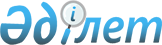 О внесении изменений и дополнений в некоторые приказы Министра сельского хозяйства Республики Казахстан
					
			Утративший силу
			
			
		
					Приказ Министра сельского хозяйства Республики Казахстан от 27 ноября 2008 года № 732. Зарегистрирован в Министерстве юстиции Республики Казахстан 15 декабря 2008 года № 5407. Утратил силу приказом Министра сельского хозяйства Республики Казахстан от 17 января 2012 года № 10-1/18

      Сноска. Утратил силу приказом Министра сельского хозяйства РК от 17.01.2012 № 10-1/18.      В целях реализации Закона Республики Казахстан от 8 июля 2005 года "О государственном регулировании развития агропромышленного комплекса и сельских территорий" ПРИКАЗЫВАЮ: 



      1. Внести в некоторые приказы Министра сельского хозяйства Республики Казахстан следующие изменения и дополнения: 



      1) в приказе Заместителя Премьер-Министра Республики Казахстан - Министра сельского хозяйства Республики Казахстан от 8 сентября 2003 года № 467 "Об утверждении Правил государственной регистрации тракторов и изготовленных на их базе самоходных шасси и механизмов, прицепов к ним, включая прицепы со смонтированным специальным оборудованием, самоходных сельскохозяйственных, мелиоративных и дорожно-строительных машин и механизмов, а также специальных машин повышенной проходимости" (зарегистрированный в Реестре государственной регистрации нормативных правовых актов за № 2564 от 18 ноября 2003 года, опубликованный в Бюллетене нормативных правовых актов Республики Казахстан, 2003 год, № 43-48, ст. 902), с изменениями и дополнениями внесенными приказом Министра сельского хозяйства Республики Казахстан от 5 апреля 2006 года № 217 "О внесений дополнений и изменений в некоторые приказы Министра сельского хозяйства Республики Казахстан" (зарегистрированный в Реестре государственной регистрации нормативных правовых актов за № 4192 от 17 апреля 2006 года, опубликованный в "Юридической газете" от 12 мая 2006 года № 84-85 (1064-1065)): 



      в пункте 4 слово "Айтжанова Д.Н." заменить словом "Евниева А.К."; 

      в Правилах государственной регистрации тракторов и изготовленных на их базе самоходных шасси и механизмов, прицепов к ним, включая прицепы со смонтированным специальным оборудованием, самоходных сельскохозяйственных, мелиоративных и дорожно-строительных машин и механизмов, а также специальных машин повышенной проходимости, утвержденных указанным приказом: 



      в подпунктах 1) и 4) слово "управлений" заменить словами "инспекций Комитета государственной инспекции в агропромышленном комплексе"; 



      в пункте 16 слова "Агентством таможенного контроля" заменить словами "Комитетом таможенного контроля Министерства финансов"; 



      в пункте 32 слова "по месту жительства близких родственников этих лиц с их письменного согласия, а также" исключить; 



      в подпункте 2) пункта 36 после слов "(копии статистической карты," дополнить словами "регистрационный номер налогоплательщика (РНН),"; 



      во втором примечании пункта 36 слова "(форма ОС-1)" исключить; 



       пункт 56 изложить в следующей редакции: 

      "56. При регистрации машин номерные знаки "Транзит" изымаются и подшиваются в документы послужившими основанием для регистрации, а в случаях не предоставления номерного знака "Транзит" составляется соответствующий акт произвольной формы"; 



      в пункте 80 : 

      слова "временно регистрируются" заменить словами "принимаются на временный учет"; 

      второе предложение изложить в следующей редакции: 

      "В журнале регистрации временного учета производится запись и в регистрационном документе делается отметка о временном учете машины с указанием срока его окончания"; 



      2) в приказе Заместителя Премьер-Министра Республики Казахстан - Министра сельского хозяйства Республики Казахстан от 8 сентября 2003 года № 468 "Об утверждении Правил проведения ежегодного государственного технического осмотра тракторов и изготовленных на их базе самоходных шасси и механизмов, прицепов к ним, включая прицепы со смонтированным специальным оборудованием, самоходных сельскохозяйственных, мелиоративных и дорожно-строительных машин и механизмов, а также машин повышенной проходимости" (зарегистрированный в Реестре государственной регистрации нормативных правовых актов под № 2563 от 18 ноября 2003 года, опубликованный в Бюллетене нормативных правовых актов Республики Казахстан, 2003 год, 43-48, ст. 901), с изменениями и дополнениями внесенными приказом Министра сельского хозяйства Республики Казахстан от 5 апреля 2006 года № 217 "О внесении дополнений и изменений в некоторые приказы Министра сельского хозяйства Республики Казахстан" (зарегистрированный в Реестре государственной регистрации нормативных правовых актов за № 4192 от 17 апреля 2006 года, опубликованный в "Юридической газете" от 12 мая 2006 года № 84-85 (1064-1065)): 



      в пункте 3 слово "Айтжанова Д.Н." заменить словом "Евниева А.К."; 

      в Правилах проведения ежегодного государственного технического осмотра тракторов и изготовленных на их базе самоходных шасси и механизмов, прицепов к ним, включая прицепы со смонтированным специальным оборудованием, самоходных сельскохозяйственных, мелиоративных и дорожно-строительных машин и механизмов, а также машин повышенной проходимости, утвержденных указанным приказом: 



       пункт 4 исключить; 



      в пункте 5 слово "управлений" заменить словами "инспекций Комитета государственной инспекции в агропромышленном комплексе"; 



      в пункте 18 слова "заполняется карта технического состояния машины (Приложение 3)" исключить; 



      3) в приказе Министра сельского хозяйства Республики Казахстан от 14 октября 2005 года № 597 "Об утверждении Правил регистрации залога тракторов и изготовленных на их базе самоходных шасси и механизмов, прицепов к ним, включая прицепы со смонтированным специальным оборудованием, самоходных сельскохозяйственных, мелиоративных и дорожно-строительных машин и механизмов" (зарегистрированный в Реестре государственной регистрации нормативных правовых актов под № 3928 от 10 октября 2005 года, опубликованный в "Юридической газете" от 20 января 2005 года № 222 (956)): 



      в наименовании и в пункте 1 после слов "машин и механизмов" дополнить словами ", а также специальных машин повышенной проходимости"; 



      в пункте 3 слово "Айтжанова Д.Н." заменить словом "Евниева А.К."; 

      в Правилах регистрации залога тракторов и изготовленных на их базе самоходных шасси и механизмов, прицепов к ним, включая прицепы со смонтированным специальным оборудованием, самоходных сельскохозяйственных, мелиоративных и дорожно-строительных машин и механизмов, утвержденных указанным приказом: 



      в наименовании и в пункте 1 после слов "машин и механизмов" дополнить словами ", а также специальных машин повышенной проходимости". 



      2. Департаменту технической политики АПК (Коскин К.Т.) в установленном законодательством порядке: 



      1) обеспечить государственную регистрацию настоящего приказа в Министерстве юстиции Республики Казахстан; 



      2) принять иные меры, вытекающие из настоящего приказа. 



      3. Настоящий приказ вводится в действие по истечении десяти календарных дней со дня его первого официального опубликования.        Министр                                      А. Куришбаев 
					© 2012. РГП на ПХВ «Институт законодательства и правовой информации Республики Казахстан» Министерства юстиции Республики Казахстан
				